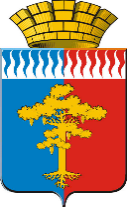 АДМИНИСТРАЦИЯ ГОРОДСКОГО ОКРУГАСРЕДНЕУРАЛЬСКПОСТАНОВЛЕНИЕ20.02.2023											№ 100-ПАг. СреднеуральскО внесении изменений в Порядок формирования и реализации муниципальных программ городского округа Среднеуральск, 
утвержденный постановлением администрации городского округа Среднеуральск от 19.08.2022 № 569-ПАВ соответствии с постановлением Правительства Свердловской области 
от 17 сентября 2014 года № 790-ПП «Об утверждении порядка формирования и реализации государственных программ Свердловской области», администрация городского округа СреднеуральскПОСТАНОВЛЯЕТ:Внести в Порядок формирования и реализации муниципальных программ городского округа Среднеуральск, утверждённый постановлением администрации городского округа Среднеуральск от 19.08.2022 № 569-ПА, следующие изменения:пункт 10 главы 2 изложить в следующей редакции:«10. К содержанию разделов муниципальной программы предъявляются следующие требования:1) паспорт муниципальной программы заполняется в соответствии с формой, приведенной в приложении № 1 к настоящему Порядку;2) первый раздел муниципальной программы «Характеристика и анализ текущего состояния сферы социально-экономического развития городского округа Среднеуральск» должен содержать:анализ текущего состояния, включая выявление основных проблем и причин их возникновения, а также анализ социальных, финансово-экономических и иных рисков реализации муниципальной программы. При описании текущего состояния и формулировании проблем в сфере реализации муниципальной программы должны использоваться количественные и качественные показатели, свидетельствующие об их наличии;прогноз развития сферы реализации муниципальной программы, определение возможных тенденций и значений экономических показателей по итогам реализации муниципальной программы;обоснование соответствия целей и задач муниципальной программы приоритетам стратегии социально-экономического развития Свердловской области, региональным проектам, стратегии социально-экономического развития городского округа Среднеуральск и иных документов стратегического планирования городского округа Среднеуральск;При наличии в муниципальной программе подпрограмм паспорт и текстовая часть муниципальной программы могут формироваться по каждой подпрограмме отдельно.3) второй раздел муниципальной программы «Цели и задачи муниципальной программы, целевые показатели реализации муниципальной программы» оформляется в виде приложения № 1 к муниципальной программе, которое формируется с помощью программного комплекса «Информационная система управления финансами».Цель (цели) должны соответствовать целям стратегических документов и задач, на достижение и решение которых направлена муниципальная программа и обладать следующими свойствами:специфичность (цель должна соответствовать сфере реализации муниципальной программы);конкретность (не используются размытые (нечеткие) формулировки, допускающие произвольное или неоднозначное толкование);измеримость (достижение цели можно проверить);достижимость (цель должна быть достижима за период реализации муниципальной программы);релевантность (соответствие формулировки цели ожидаемым конечным результатам реализации муниципальной программы).Для каждой цели (задачи) муниципальной программы должны быть установлены целевые показатели, которые приводятся по годам на период реализации программы в соответствиями с показателями основных стратегических документов, указанных в пункте 7 настоящего порядка, постановлением администрации городского округа Среднеуральск от 07.07.2022 № 427-ПА 
«О мониторинге и оценке уровня достижения значений (уровней) показателей для оценки эффективности деятельности Губернатора Свердловской области и деятельности исполнительных органов государственной власти Свердловской области на период до 2030 года», основными параметрами муниципальных заданий на оказание муниципальных услуг, перечнем приоритетных расходных обязательств городского округа Среднеуральск.Целевые показатели должны соответствовать следующим требованиям:однозначность (определение показателя должно обеспечивать одинаковое понимание существа измеряемой характеристики);экономичность (получение отчетных данных должно проводиться с минимально возможными затратами, применяемые показатели должны в максимальной степени основываться на уже существующих процедурах сбора информации);достоверность (способ сбора и обработки исходной информации должен допускать возможность проверки точности полученных данных в процессе независимого мониторинга);своевременность и регулярность.Целевые показатели муниципальной программы устанавливаются в абсолютных и/или относительных величинах и должны объективно характеризовать прогресс достижения цели, решения задач муниципальной программы.В перечень целевых показателей муниципальной программы подлежат включению показатели, значения которых удовлетворяют одним из следующих условий:определяются на основе документов государственного статистического наблюдения;определяются на основе фактических и отчетных данных;рассчитываются по методикам, определенным ответственными исполнителями и соисполнителями (при наличии) муниципальных программ, которые прилагаются в виде приложения к муниципальной программе.Целевые показатели муниципальной программы должны рассчитываться по методике, определенной ответственными исполнителями и соисполнителями (при наличии) муниципальных программ, которая прилагается в виде приложения к муниципальной программе.Также в перечень целевых показателей включаются целевые показатели, на значение которых оказывают влияние налоговые расходы.Для каждого показателя должен быть указан источник значений целевых показателей, на основании которого устанавливаются плановые значения целевого показателя. Источником значений целевого показателя являются документы, указанные в пункте 8 настоящего порядка, а также ведомственные документы, устанавливающие плановые значения целевого показателя.В случае, если значение показателя устанавливается по фактическим и/или статистическим данным, то источником значения целевого показателя являются фактические и/или статистические данные за предыдущий период.В муниципальную программу подлежат включению показатели регионального проекта. При этом в качестве источника значений показателей указывается соглашение регионального проекта и (или) соглашение о реализации регионального проекта.В текстовой части раздела указываются ссылки на приложение «Цели и задачи муниципальной программы, целевые показатели реализации муниципальной программы» и методику расчета целевых показателей.4) третий раздел муниципальной программы «План мероприятий по выполнению муниципальной программы» оформляется в виде приложения № 2 к муниципальной программе, которое формируется с помощью программного комплекса «Информационная система управления финансами». При наличии соисполнителей прикладывается детальный план-график реализации муниципальной программы, оформляемый по форме согласно приложению № 4 к настоящему Порядку.В текстовой части раздела указываются ссылки на приложения, перечень региональных проектов, мероприятия которых реализуются в рамках муниципальной программы, а также муниципальные финансовые и регулятивные меры (в том числе налоговые расходы), оказывающие влияние на достижение целей муниципальной программы.Каждое публичное нормативное обязательство, субсидия, обособленная функция (сфера, направление) деятельности ответственного исполнителя и (или) соисполнителей (при наличии) должны быть предусмотрены в качестве отдельных мероприятий муниципальной программы (подпрограммы).Каждому мероприятию, на реализацию которого запланированы бюджетные ассигнования, присваивается уникальный код целевой статьи расходов бюджета в Решении представительного органа о бюджете городского округа Среднеуральск на очередной финансовый год и плановый период.Мероприятия муниципальной программы (подпрограммы), направленные на реализацию региональных проектов, группируются по соответствующим региональным проектам.Результаты региональных проектов могут выступать в качестве мероприятий муниципальной программы.В плане мероприятий по выполнению муниципальной программы выделяются направление «Капитальные вложения» (строительство, реконструкция, приобретение объектов недвижимого имущества, техническое перевооружение объектов капитального строительства муниципальной собственности городского округа Среднеуральск, планируемых объектов муниципальной собственности, подготовка (корректировка) проектной документации, приобретение оборудования, не входящего в смету строек, и бюджетные инвестиции юридическим лицам, не являющимся муниципальными учреждениями и муниципальными унитарными предприятиями)», «Прочие нужды» с указанием годовых размеров расходов с разбивкой по источникам финансирования.В третьем разделе указываются исполнители и соисполнители (при наличии) по мероприятиям муниципальной программы.В качестве ответственных исполнителей и соисполнителей муниципальных программ могут выступать:- органы местного самоуправления городского округа Среднеуральск;- муниципальные учреждения в соответствующей сфере деятельности.Объекты капитального строительства (реконструкции) указываются в перечне объектов капитального строительства (реконструкции) для бюджетных инвестиций, который оформляется в виде приложения № 3 к муниципальной программе, которое формируется с помощью программного комплекса «Информационная система управления финансами».Налоговые льготы (налоговые расходы), применяемые в качестве одного из механизмов реализации муниципальной программы, подлежат отражению в муниципальной программе согласно приложению № 6 к настоящему порядку.В случае если в муниципальной программе предусматривается субсидирование из федерального и областного бюджета на софинансирование объектов капитального строительства (реконструкции) или приобретение объектов недвижимого имущества, в плане мероприятий по выполнению муниципальной программы (приложение № 2 к муниципальной программе) указывается объем таких субсидий с разбивкой по уровням бюджетов.Муниципальная программа может быть дополнена иными приложениями при наличии требований, установленных государственными программами Российской Федерации, иными документами органов исполнительной власти Российской Федерации, государственными программами Свердловской области и иными документами органов исполнительной власти Свердловской области.5) четвертый раздел муниципальной программы «Межбюджетные трансферты» должен содержать перечень межбюджетных трансфертов, предоставление которых планируется в рамках муниципальной программы (при наличии).Для предоставления субсидий из местного бюджета должен предусматриваться порядок отбора и порядок предоставления субсидий.Условия и порядок отбора и предоставления субсидий юридическим лицам устанавливаются нормативными правовыми актами администрации городского округа Среднеуральск.»;пункт 11 главы 2 изложить в следующей редакции:«11. Расходы местного бюджета на финансирование расходов по обеспечению исполнения полномочий ответственного исполнителя выделяется:1)если муниципальная программа не имеет подпрограмм – в направление «Прочие нужды»;2) если в составе муниципальной программы имеются подпрограммы – в отдельную подпрограмму («Обеспечение реализации муниципальной программы «наименование муниципальной программы»).»;1.3. абзац восьмой пункта 14 главы 3 изложить в следующей редакции:«Отдел экономики по результатам рассмотрения Предложений формирует и представляет для утверждения главе городского округа Среднеуральск проект Перечня муниципальных программ.»;пункт 17 главы 3 изложить в следующей редакции:«17. Проект постановления администрации городского округа Среднеуральск об утверждении муниципальной программы подлежит общественному обсуждению, а также может рассматриваться на заседаниях общественного совета. Ответственный исполнитель муниципальной программы размещает в сети Интернет на официальном сайте городского округа Среднеуральск проект постановления администрации городского округа Среднеуральск об утверждении муниципальной программы, информацию о порядке направления замечаний и предложений к проекту постановления администрации городского округа Среднеуральск об утверждении муниципальной программы.Период проведения общественного обсуждения проекта постановления администрации городского округа Среднеуральск об утверждении муниципальной программы должен составлять не менее 7 календарных дней.После завершения общественного обсуждения к проекту постановления администрации городского округа Среднеуральск об утверждении муниципальной программы прикладывается информация о результатах проведенного общественного обсуждения проекта муниципальной программы по форме согласно приложению № 7 к настоящему Порядку.»;пункт 18 главы 3 изложить в следующей редакции:«18. Проект постановления администрации городского округа Среднеуральск об утверждении муниципальной программы проходит последовательное согласование в Финансовом управлении администрации городского округа Среднеуральск (далее – Финансовое управление) и в Отделе экономики с помощью программного комплекса «ИСУФ».Проект муниципальной программы представляется на согласование в Финансовое управление в части обоснованности финансового обеспечения муниципальной программы за счет средств местного бюджета, в Отдел экономики для согласования в части:1) соответствия целей, задач и показателей муниципальной программы, а также направления бюджетных инвестиций в объекты капитального строительства, осуществляемого в рамках муниципальной программы, стратегическим документам, указанным в пункте 8 настоящего Порядка;2) соответствия муниципальной программы требованиям настоящего Порядка к форме и содержанию муниципальной программы.В процессе согласования Отдел экономики и Финансовое управление вправе запрашивать у ответственного исполнителя муниципальной программы дополнительные обоснования (расшифровки) необходимых финансовых ресурсов на реализацию муниципальной программы, а также оценки степени влияния выделения дополнительных объемов финансирования на показатели муниципальной программы (подпрограмм), в том числе на сроки и ожидаемые мероприятия муниципальной программы (подпрограмм).При наличии замечаний Финансовое управление и Отдел экономики готовят заключения на проект постановления администрации городского округа Среднеуральск об утверждении муниципальной программы.Сроки согласования проекта постановления администрации городского округа Среднеуральск об утверждении муниципальной программы устанавливаются Правилами подготовки документов Главы городского округа Среднеуральск и администрации городского округа Среднеуральск, утвержденные постановлением администрации городского округа Среднеуральск от 16.04.2021 
№ 210 «Об утверждении правил подготовки документов главы городского округа Среднеуральск и администрации городского округа Среднеуральск.»;пункт 21 главы 3 изложить в следующей редакции:«21. После принятия решения Думы городского округа Среднеуральск о местном бюджете на соответствующий год и плановый период ответственный исполнитель обеспечивает приведение муниципальной программы в соответствие с решением Думы городского округа Среднеуральск о местном бюджете на соответствующий финансовый год и плановый период не позднее трех месяцев со дня вступления в силу указанного решения, при внесении в него изменений, либо при внесении изменений в сводную бюджетную роспись на основании пункта 3 статьи 217 Бюджетного кодекса – не позднее двух месяцев со дня вступления в силу.»;пункт 22 главы 3 изложить в следующей редакции:«22. Проект постановления администрации городского округа Среднеуральск о внесении изменений в муниципальную программу проходит последовательное согласование в Финансовом управлении и в Отделе экономики.Проект постановления администрации городского округа Среднеуральск о внесении изменений в муниципальную программу представляется на согласование в Финансовое управление в части обоснованности финансового обеспечения муниципальной программы за счет средств местного бюджета, в Отдел экономики для согласования в части:1) соответствия целей, задач и показателей муниципальной программы, а также направления бюджетных инвестиций в объекты капитального строительства, осуществляемого в рамках муниципальной программы, стратегическим документам, указанным в пункте 8 настоящего Порядка;2) соответствия муниципальной программы требованиям настоящего Порядка к форме и содержанию муниципальной программы.В процессе согласования Отдел экономики и Финансовое управление вправе запрашивать у ответственного исполнителя муниципальной программы дополнительные обоснования (расшифровки) необходимых финансовых ресурсов на реализацию муниципальной программы, а также оценки степени влияния выделения дополнительных объемов финансирования на показатели муниципальной программы (подпрограмм), в том числе на сроки и ожидаемые мероприятия муниципальной программы (подпрограмм).При наличии замечаний Финансовое управление и Отдел экономики готовят заключения на проект постановления администрации городского округа Среднеуральск об утверждении муниципальной программы.Сроки согласования проекта постановления администрации городского округа Среднеуральск об утверждении муниципальной программы устанавливаются Правилами подготовки документов Главы городского округа Среднеуральск и администрации городского округа Среднеуральск, утвержденные постановлением администрации городского округа Среднеуральск от 16.04.2021 
№ 210 «Об утверждении правил подготовки документов главы городского округа Среднеуральск и администрации городского округа Среднеуральск.»;главу 3 дополнить пунктом 23-1 следующего содержания:«23-1. Срок проведения экспертизы проекта муниципальной программы и подготовки заключения определяется председателем Счетной палаты и не должен превышать 10 календарных дней.Срок проведения экспертизы Счетной палатой проектов изменений действующих муниципальных программ не должен превышать 5 рабочих дней (по решению председателя Счетной палаты на основании письменного обращения ответственного исполнителя срок может быть продлен, но не более чем на 5 рабочих дней).»;главу 3 дополнить пунктом 23-2 следующего содержания:«23-2. В Счетную палату не направляется проект постановления администрации городского округа Среднеуральск о внесении изменений в муниципальную программу, если эти изменения связаны исключительно с:1) устранением технических, орфографических и арифметических ошибок;2) приведением объемов финансирования муниципальной программы в соответствие с ассигнованиями, утвержденными решением Думы городского округа Среднеуральск о местном бюджете на ее реализацию;3) включением в муниципальную программу субсидий, субвенций, иных межбюджетных трансфертов, поступающих в бюджет городского округа Среднеуральск и имеющих целевое назначение;4) приведением муниципальной программы в соответствие с государственными программами Свердловской области;5) перераспределением средств между мероприятиями муниципальной программы в объеме не более 30 процентов общего объема бюджетных ассигнований муниципальной программы без изменения утвержденного общего объема бюджетных ассигнований и показателей эффективности реализации программы;6) включением в муниципальную программу дополнительных мероприятий, не требующих дополнительного финансового обеспечения.В Счетную палату не направляется проект постановления администрации городского округа Среднеуральск о внесении изменений в муниципальную программу, если рассмотрение изменений в муниципальную программу в соответствии с настоящим Порядком приведет к нарушению сроков выполнения мероприятий муниципальной программы либо к невозможности исполнения мероприятий в текущем году.»;пункт 24 главы 3 изложить в следующей редакции:«24. В список рассылки постановлений администрации городского округа Среднеуральск об утверждении муниципальной программы и (или) о внесении изменений в муниципальную программу городского округа Среднеуральск в обязательном порядке включаются Отдел экономики, Финансовое управление, Юридический отдел и Счетная палата.»;пункт 27 главы 3 изложить в следующей редакции:«27. При внесении изменений в муниципальную программу ответственный исполнитель:- прилагает к проекту постановления администрации городского округа Среднеуральск о внесении изменений в муниципальную программу пояснительную записку и информацию о вносимых изменениях в муниципальную программу в части мероприятий, объемов финансирования и значений целевых показателей муниципальной программы, сформированную в программном комплексе «ИСУФ», по форме согласно приложению № 8 к настоящему Порядку.Информация о вносимых изменениях в муниципальную программу в части мероприятий, объемов финансирования и значений целевых показателей муниципальной программы, сформированная в программном комплексе «ИСУФ» по форме согласно приложению № 8 к настоящему Порядку является приложением к постановлению администрации городского округа Среднеуральск.»;пункт 28 главы 3 признать утратившим силу;пункт 38 главы 5 признать утратившим силу;абзац четвертый пункта 40 главы 5 изложить в следующей редакции:«Отчет, сформированный и выгруженный из программного комплекса «ИСУФ», согласно приложению № 9, до направления в Отдел экономики подлежит согласованию в Финансовом управлении, в части полноты и правильности отражения в нем расходов местного бюджета.»;абзац пятый пункта 40 главы 5 признать утратившим силу;абзац первый пункта 41 главы 5 изложить в следующей редакции:«41. Соисполнители муниципальной программы один раз в полугодие после окончания отчетного периода формируют отчет о реализации подпрограмм в составе муниципальной программы, либо отдельных мероприятий муниципальной программы (подпрограммы) в программном комплексе «ИСУФ» и направляют с пояснительной запиской ответственному исполнителю:»;абзац четвертый пункта 41 главы 5 изложить в следующей редакции:«Пояснительная записка должна содержать:»;пункт 42 главы 5 изложить в следующей редакции:«42. В случае если после направления годовой отчетности в Отдел экономики появляются актуальные данные о достижении значений целевых показателей муниципальной программы, в том числе данные государственного статистического наблюдения, а также информация о фактическом исполнении мероприятий муниципальной программы, ответственный исполнитель муниципальной программы в срок до 20 августа года, следующего за отчетным годом, направляет актуализированные отчетные данные в Отдел экономики.»;абзац второй пункта 44 главы 5 изложить в следующей редакции:«Результаты оценки эффективности осуществления налоговых расходов в рамках реализации муниципальной программы за отчетный год, сформированные по каждому налоговому расходу в соответствии с Методикой оценки эффективности осуществления налоговых расходов в рамках муниципальных программ согласно приложению № 13 к настоящему Порядку, включаются в состав отчета о реализации и оценки эффективности муниципальных программ.»;пункт 48 главы 5 изложить в следующей редакции:«48. Сводный отчет о ходе реализации муниципальных программ, указанные в пункте 45 и сводный годовой доклад о ходе реализации и об оценки эффективности муниципальных программ городского округа Среднеуральск, указанный в пункте 46 настоящего Порядка, утверждаются распоряжением городского округа Среднеуральск и размещаются на официальном сайте городского округа Среднеуральск.».приложение № 2 признать утратившим силу;приложение № 3 признать утратившим силу;приложение № 4 изложить в новой редакции (прилагается);приложение № 5 признать утратившим силу;приложение № 8 признать утратившим силу;приложение № 9 признать утратившим силу.2. Контроль за исполнением настоящего постановления оставляю за собой.3. Настоящее постановление опубликовать в печатном средстве массовой информации «Вести ГО Среднеуральск», сетевом издании «Среднеуральский вестник» и разместить на официальном сайте городского округа СреднеуральскГлава городского округа Среднеуральск 					   А.А. КовальчикПриложение № 4к Порядку формирования и реализациимуниципальных программ городского округа СреднеуральскФормаДЕТАЛЬНЫЙ ПЛАН-ГРАФИКРЕАЛИЗАЦИИ МУНИЦИПАЛЬНОЙ ПРОГРАММЫ «наименование муниципальной программы»-------------------------------<*> Объем ресурсного обеспечения за счет всех источников финансирования№ п/пНаименование подпрограммы, мероприятияОтветственный исполнитель Срок начала реализацииСрок окончания реализацииОжидаемый результат реализации мероприятияОбъем ресурсного обеспечения <*>, тыс. рублейОбъем ресурсного обеспечения <*>, тыс. рублейОбъем ресурсного обеспечения <*>, тыс. рублей№ п/пНаименование подпрограммы, мероприятияОтветственный исполнитель Срок начала реализацииСрок окончания реализацииОжидаемый результат реализации мероприятияочередной годпервый год планового периодавторой год планового периода123456789Всего по муниципальной программеВсего по муниципальной программеВсего по муниципальной программеВсего по муниципальной программеВсего по муниципальной программе1.Подпрограмма 11.1.Мероприятие 11.2.Мероприятие 21.3.Мероприятие 3...